Trường Đại học Phenikaa xin gửi tới các Thầy/ Cô lời chào trân trọng!Chúng tôi kính mong Quý trường giới thiệu tới các em học sinh cơ hội tiếp cận đại học chất lượng cao, các ngành học dẫn đầu xu hướng nghề nghiệp với mức chi phí hợp lý cùng nhiều loại hình học bổng hấp dẫn.Dưới đây là một số thông tin cần biết trước về Trường Đại học Phenikaa để các bậc phụ huynh, thầy/cô giáo định hướng, tư vấn cho con, em mình; đồng thời để các em học sinh tìm hiểu và có thêm kênh thông tin trong việc chọn ngành, chọn trường đại học phù hợp.Thông tin về chỉ tiêu tuyển sinh, học phí và tổ hợp xét tuyển theo từng ngành/chương trình đào tạoCác phương thức và điều kiện xét tuyển vào Trường ĐH PhenikaaHướng dẫn đăng ký xét tuyển (Từ nay đến hết ngày 10/6/2023, Trường Đại học Phenikaa nhận hồ sơ xét tuyển của các phương thức 1 và 3)Chính sách học bổng và hỗ trợ học phíThông tin về các chương trình đào tạo Cử nhân quốc tếTrường ĐH Phenikaa tiếp tục triển khai chương trình tài trợ đổi mới sáng tạo - Phenikaa Innovation Hub (PIH) 2023Mọi thông tin chi tiết, các bậc phụ huynh, Quý thầy/cô, các em học sinh vui lòng liên hệ theo hotline của Trường: 024.6291.8118 – 0946.511.010 hoặc quét mã QR dưới đây.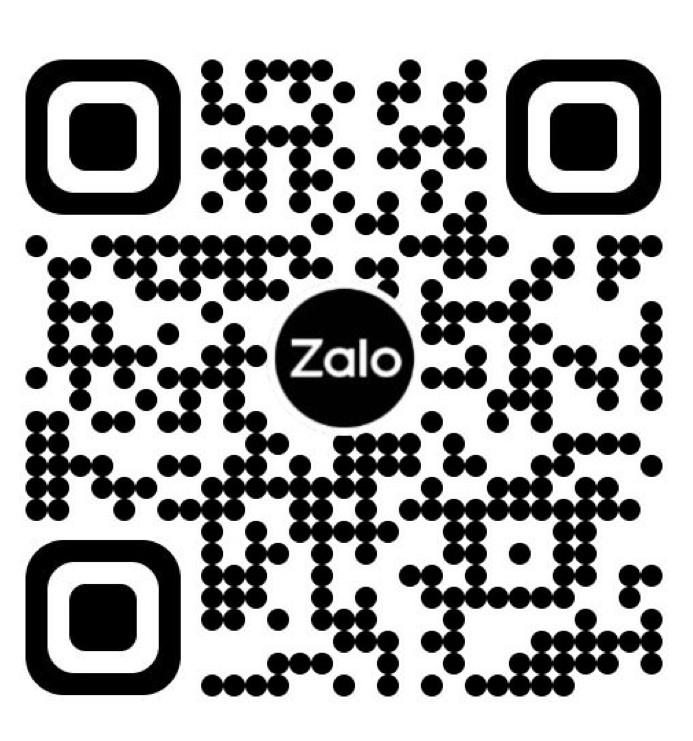 Chúng tôi cũng gửi kèm dưới đây những hình ảnh về cơ sở vật chất, tiềm lực trong đào tạo - nghiên cứu khoa học của Trường ĐH Phenikaa TẠI ĐÂY để Quý thầy/cô nắm được thông tin.Chúng tôi mong nhận được sự hỗ trợ và đồng hành từ Quý trường.Trân trọng cảm ơn.